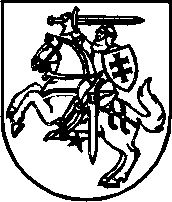 VALSTYBINĖS LIGONIŲ KASOSPRIE SVEIKATOS APSAUGOS MINISTERIJOSDIREKTORIUSĮSAKYMASDĖL VALSTYBINĖS LIGONIŲ KASOS PRIE SVEIKATOS APSAUGOS MINISTERIJOS DIREKTORIAUS 2012 M. RUGSĖJO 27 D. ĮSAKYMO Nr. 1K-217 „DĖL MEDICININĖS REABILITACIJOS IR SANATORINIO (ANTIRECIDYVINIO) GYDYMO PASLAUGŲ IŠLAIDŲ KOMPENSAVIMO PRIVALOMOJO SVEIKATOS DRAUDIMO FONDO BIUDŽETO LĖŠOMIS IR ŠIŲ PASLAUGŲ APSKAITOS TVARKOS APRAŠO IR SU JUO SUSIJUSIŲ MEDICININĖS APSKAITOS FORMŲ IR JŲ PILDYMO TAISYKLIŲ BEI MEDICININĖS REABILITACIJOS IR SANATORINIO (ANTIRECIDYVINIO) GYDYMO PASLAUGŲ RŪŠIŲ IR PROFILIŲ KLASIFIKATORIŲ PATVIRTINIMO“ PAKEITIMO2022 m. vasario 7 d.  Nr. 1K-53Vilnius1. P a k e i č i u  Valstybinės ligonių kasos prie Sveikatos apsaugos ministerijos direktoriaus 2012 m. rugsėjo 27 d. įsakymą Nr. 1K-217 „Dėl Medicininės reabilitacijos ir sanatorinio (antirecidyvinio) gydymo paslaugų išlaidų kompensavimo Privalomojo sveikatos draudimo fondo biudžeto lėšomis ir šių paslaugų apskaitos tvarkos aprašo ir su juo susijusių medicininės apskaitos formų ir jų pildymo taisyklių bei medicininės reabilitacijos ir sanatorinio (antirecidyvinio) gydymo paslaugų rūšių ir profilių klasifikatorių patvirtinimo“:1.1. Pakeičiu nurodytuoju įsakymu patvirtintą Medicininės reabilitacijos ir sanatorinio (antirecidyvinio) gydymo paslaugų išlaidų kompensavimo Privalomojo sveikatos draudimo fondo biudžeto lėšomis patvirtinimo tvarkos aprašą:1.1.1. Pripažįstu netekusiu galios 8.3 papunktį.1.1.2. Pakeičiu 9.1 papunktį ir jį išdėstau taip:„9.1 pacientas yra apdraustas privalomuoju sveikatos draudimu ir formos Nr. 070/a-LK duomenys atitinka teisės aktų nustatytus reikalavimus, suteikiančius pacientui teisę į medicininės reabilitacijos ir sanatorinio (antirecidyvinio) gydymo paslaugų išlaidų kompensavimą iš PSDF biudžeto, per 1 darbo dieną nuo formos Nr. 070/a-LK gavimo dienos ją užpildžiusiai ASPĮ pateikia (per reabilitacijos paslaugų informacinę sistemą) formą Nr. 2011T;“.1.1.3. Pripažįstu netekusiu galios 9.3 papunktį.1.1.4. Pakeičiu 14.5 papunktį ir jį išdėstau taip:„14.5. jei tęsiama medicininė reabilitacija ar sanatorinis (antirecidyvinis) gydymas nutraukti dėl kitų priežasčių, nei nurodyta Aprašo 14.3 ir 14.4 punktuose;“.1.2. Pripažįstu netekusiu galios nurodytuoju įsakymu patvirtintų Medicininės apskaitos formos Nr. 2011T „Pranešimas apie sutikimą kompensuoti medicininės reabilitacijos ar sanatorinio (antirecidyvinio) gydymo išlaidas Privalomojo sveikatos draudimo fondo biudžeto lėšomis“ ir medicininės apskaitos formos Nr. 2011N „Pranešimas apie atsisakymą kompensuoti medicininės reabilitacijos ar sanatorinio (antirecidyvinio) gydymo išlaidas Privalomojo sveikatos draudimo fondo biudžeto lėšomis“ pildymo taisyklių 35.2 papunktį. 2. S k e l b i u  šį įsakymą Teisės aktų registre.Direktorius  	Gintaras Kacevičius